Протокол соревнования по лыжному спортуПервенство Иркутской области среди обучающихся ДЮСШ, СДЮСШОР2000-2001, 2002 и младше года рождения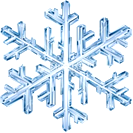             г. Усолье-Сибирское                                                            лыжная база «Снежинка»                    09 февраля  2014 г.                                                                      классический стиль             начало соревнований: 13.00                                                      температура воздуха:  25С2,0 кмМАЛЬЧИКИ  2000-2001ДЕВОЧКИ   2000-2001  1,2  кмМАЛЬЧИКИ   2002 и младшеДЕВОЧКИ  2002 и младшеГлавный судья соревнований:	                              Дейкина А.П.Секретарь соревнований:                                             Дейкина Л.А.№Фамилия Имягод рожд.организациявремявремявремяместо№Фамилия Имягод рожд.организацияфинишстартчистоеместо1Михалёв Иван2000Усолье-Сибирское  ДЮСШ-1 13.2706.0007.27I2Иванов Георгий2000Б. Речка ДЮСШ Иркутский р-н11.4004.0007.40II3Топеха Радион2001Усолье-Сибирское  ДЮСШ-109.4802.0007.48III4Клименок Степан2000Усолье-Сибирское  ДЮСШ-108.5201.0007.5245Курилов Вадим2001Саянск ДЮСШ09.3700.3009.0756Маланов Андрей2001Мишелёвка ДЮСШ Усольский р-н10.4701.3009.1767Тамбовцев Никита2000Усолье-Сибирское  ДЮСШ-114.3405.0009.3478Митяев Александр	2001Ширяево ДЮСШ Иркутский р-н12.4502.3010.1589Муравьёв Андрей2001Мишелёвка ДЮСШ Усольский р-н14.5604.3010.26910Ермаков Данил2001Ширяево ДЮСШ Иркутский р-н16.2905.3010.591011Клименко Константин2001Мишелёвка ДЮСШ Усольский р-н03.00не стартовалне стартовал12Сурков Кирилл2001Усолье-Сибирское  ДЮСШ-103.30не стартовалне стартовал№Фамилия Имягод рожд.организациявремявремявремяместо№Фамилия Имягод рожд.организацияфинишстартчистоеместо1Фролова Юлия2000Саянск ДЮСШ15.3707.0008.37I2Чеботарёва Кристина2000Саянск ДЮСШ18.4909.3009.19II3Данилович Нина2000Тулун   ДЮСШ 17.2908.0009.29III4Чернегова Валентина2000Б. Речка ДЮСШ Иркутский р-н18.1208.3009.4245Коляденко Екатерина2000Б. Речка ДЮСШ Иркутский р-н19.5010.0009.5056Монго Алина2001Ширяево ДЮСШ Иркутский р-н21.0811.0010.0867Спивак Диана2001Мишелёвка ДЮСШ Усольский р-н18.0807.3010.3878Ильина Анастасия2001Мишелёвка ДЮСШ Усольский р-н21.2010.3010.5089Золотарёва Анна2000Б. Речка ДЮСШ Иркутский р-н22.3911.3011.09910Шуткина Татьяна2001Ширяево ДЮСШ Иркутский р-н17.4906.3011.191011Дис Анна2001Мишелёвка ДЮСШ Усольский р-н20.3809.0011.3811№Фамилия Имягод рожд.организациявремявремявремяместо№Фамилия Имягод рожд.организацияфинишстартчистоеместо1Красуцкий Егор2003Саянск   ДЮСШ 34.4330.0004.43I2Жук Влад2002Саянск   ДЮСШ36.1731.3004.47II3Усольцев Сергей2002Б. Речка ДЮСШ Иркутский р-н37.5233.0004.52III4Дейкин Роман2002Усолье-Сибирское  ДЮСШ-136.5732.0004.5745Малыгин Данил2004Мишелёвка ДЮСШ Усольский р-н39.2334.0005.2356Петрученя Кирилл2002Усолье-Сибирское  ДЮСШ-138.5933.3005.2967Сосновский Дмитрий2002Иркутск  ДЮСШ-3 38.2832.3005.5778Федотов Иван2004Мишелёвка ДЮСШ Усольский р-н33.5828.0005.5889Филиппов Евгений2002Усолье-Сибирское  ДЮСШ-131.3625.3006.06910Собенников Владислав2002Иркутск  ДЮСШ-335.3929.3006.091011Петухов Константин2002Иркутск  ДЮСШ-337.1431.0006.141112Багаев Дмитрий2002Усолье-Сибирское  ДЮСШ-136.4830.3006.181213Гончаров Влад	2002Усолье-Сибирское  ДЮСШ-135.0428.3006.341314Маслей Максим2004Мишелёвка ДЮСШ Усольский р-н33.0726.3006.371415Никулин Дмитрий2002Усолье-Сибирское  ДЮСШ-132.5626.0006.561516Коновалов Алексей2002Усолье-Сибирское  ДЮСШ-134.0427.0007.041617Плеханов Евгений2003Усолье-Сибирское  ДЮСШ-136.1529.0007.151718Бурдуковский Валерий2003Усолье-Сибирское  ДЮСШ-136.0427.3008.3418№Фамилия Имягод рожд.организациявремявремявремяместо№Фамилия Имягод рожд.организацияфинишстартчистоеместо1Дуплянко Дарья2002Ангарск ЛБК45.4141.0004.41I2Ирхина Полина2002Усолье-Сибирское  ДЮСШ-140.4736.0004.47II3Бабушкина Надежда2002Саянск   ДЮСШ43.3738.3005.07III4Ткачук Дарья2002ДЮСШ Мишелёвка42.1837.0005.1845Могилёва Александра2003Иркутск  ДЮСШ-345.5840.0005.5856Писаренко Елизавета2005Иркутск  ДЮСШ-343.3537.3006.0567Кузнецова Екатерина2003Иркутск  ДЮСШ-341.2535.0006.2578Савинова Мария2003Усолье-Сибирское  ДЮСШ-146.1739.3006.4789Самотейкина Анастасия2004Мишелёвка ДЮСШ Усольский р-н46.0839.0007.08910Некрасова Ирина2003Мишелёвка ДЮСШ Усольский р-н47.4540.3007.151011Константинова Анастасия2004Усолье-Сибирское  ДЮСШ-141.5234.3007.221112Некрасова Дарья2004Мишелёвка ДЮСШ Усольский р-н43.2735.3007.571213Киргеева Дарья2003Иркутск  ДЮСШ-344.4236.3008.121314Сорогина Анастасия2004Усолье-Сибирское  ДЮСШ-146.5038.0008.5014